ΟΡΘΗ ΕΠΑΝΑΛΗΨΗ																		           Αθήνα 13.1.2016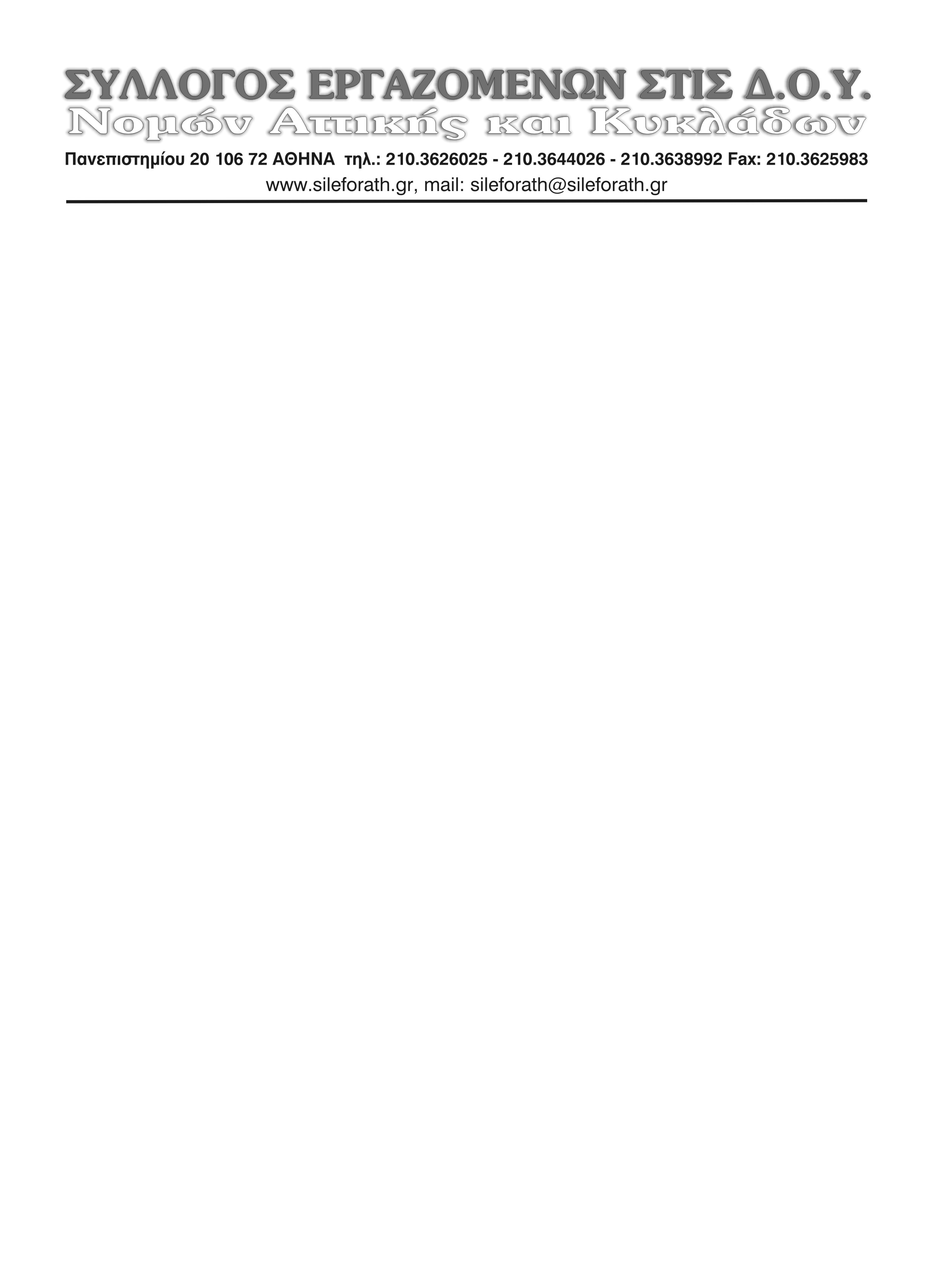 										Αρ. πρωτ.: 339ΜΕΙΩΝΟΥΝ ΤΙΣ ΣΥΝΤΑΞΕΙΣΔΙΑΛΥΟΥΝ ΤΟ ΣΥΣΤΗΜΑ ΚΟΙΝΩΝΙΚΗΣ ΑΣΦΑΛΙΣΗΣΠαρά τις συνεχείς δεσμεύσεις της η κυβέρνηση, μέσω του νέου ασφαλιστικού, συνεχίζει και εντείνει την πολιτική των τελευταίων ετών, που οδηγεί στη διάλυση του δημόσιου συστήματος κοινωνικής ασφάλισης και μειώνει δραματικά τις παροχές και τις συντάξεις.Οι δεσμεύσεις της κυβέρνησης, όλο το προηγούμενο διάστημα, περί αποφυγής νέων μειώσεων και διασφάλισης των δικαιωμάτων όσων είχαν κατοχυρώσει ασφαλιστικά και συνταξιοδοτικά δικαιώματα, αποτελούν πλέον κενό γράμμα. Άλλωστε, είναι χιλιάδες οι εργαζόμενοι που πίστεψαν τις δεσμεύσεις της κυβέρνησης και παρέμειναν στη δουλειά τους, παρά το γεγονός ότι είχαν εντός του 2015 το δικαίωμα υποβολής αίτησης συνταξιοδότησης και σήμερα βρίσκονται αντιμέτωποι με την προοπτική των δραματικών μειώσεων στις συντάξεις τους.   Η πρόταση που κατέθεσε η κυβέρνηση και η οποία πιθανότατα, βάσει της μέχρι σήμερα εμπειρίας, θα χειροτερεύσει μετά τις διαπραγματεύσεις με τους δανειστές, προβλέπει:Νέο τρόπο υπολογισμού των συντάξεων για τους καινούριους συνταξιούχους χωρίς όμως να διευκρινίζεται από το σχέδιο της Κυβέρνησης ποιοι θεωρούνται νέοι συνταξιούχοι. Αποτέλεσμα αυτού του νέου τρόπου υπολογισμού, θα είναι η μείωση των συντάξεων σε ποσοστό που θα υπερβαίνει το 20% (όπως και το σχέδιο της κυβέρνησης αποδέχεται) και οι εκτιμήσεις το ανεβάζουν μέχρι και 35%.Για τους ήδη συνταξιούχους, προβλέπεται και για αυτούς,  ο επανυπολογισμός των συντάξεών τους, με βάση το νέο σύστημα. Η διαφορά που θα προκύπτει, ανάμεσα στην καταβαλλόμενη σήμερα σύνταξη και το ύψος αυτής βάσει του νέου υπολογισμού, θα συνεχίσει να καταβάλλεται με τη μορφή της προσωπικής διαφοράς. Μετατρέπεται έτσι ένα μέρος της σύνταξης σε προσωπική διαφορά, με ό,τι αυτό μπορεί να σημάνει πρακτικά για το επόμενο διάστημα και τη διασφάλισή ή όχι αυτού του ποσού.  Αυξάνονται οι κρατήσεις μας για τον κλάδο της επικουρικής σύνταξης (από 3,5% σε 4%), χωρίς ταυτόχρονα να λαμβάνονται μέτρα και να εξασφαλίζεται η καταβολή των επικουρικών συντάξεων.Νέες μειώσεις στο Εφάπαξ και το μέρισμα του Μετοχικού Ταμείου Πολιτικών Υπαλλήλων. Για το Εφάπαξ, η καθιέρωση του νέου μαθηματικού τύπου, αναμένεται να οδηγήσει σε μειώσεις που θα κυμανθούν από 10% έως 15%, ενώ οι μειώσεις στο μέρισμα του ΜΤΠΥ, αναμένεται να υπερβούν το 30%.  Και ενώ προωθούνται όλες οι παραπάνω περικοπές, καμιά αναφορά ή πρόβλεψη δεν υπάρχει για την ουσιαστική ενίσχυση του ασφαλιστικού συστήματος. Καμιά αναφορά για την ανάγκη επαναφοράς στα ασφαλιστικά μας ταμεία των αποθεματικών που υπεξαίρεσαν οι τράπεζες, οι εργοδότες και το κράτος. Τα 70 δις ευρώ που λεηλατήθηκαν έως το 2010 και τα δεκάδες δις ευρώ που χάθηκαν με τα δομημένα ομόλογα και το ‘’κούρεμα’’ του PSI. Καμιά πρόβλεψη για την ενίσχυση των διαδικασιών καταπολέμησης της εισφοροδιαφυγής και της αδήλωτης εργασίας και στελέχωσης των ελεγκτικών υπηρεσιών των ασφαλιστικών ταμείων, τα οποία ουσιαστικά υπολειτουργούν τα τελευταία χρόνια.  Συναδέλφισες και Συνάδελφοι, Η κατεδάφιση της κοινωνικής ασφάλισης και οι νέες δραματικές μειώσεις στις συντάξεις αφορούν όλη την ελληνική κοινωνία. Μέσα από αυτή, ολοκληρώνεται η μετατροπή του χαρακτήρα του ασφαλιστικού από δημόσιος, κοινωνικός, αναδιανεμητικός και αλληλέγγυος, σε ιδιωτικοοικονομικό και κεφαλαιοποιητικό και οι συντάξεις μετατρέπονται σε επιδόματα. Καθολική λοιπόν πρέπει να είναι και η αντίσταση στα σχέδια της κυβέρνησης.Όλες & όλοι στους δρόμους
για να ανατρέψουμε – σταματήσουμε
την κατεδάφιση της κοινωνικής ασφάλισης.
Δε θα τους αφήσουμε να το περάσουν.ΣΥΜΜΕΤΕΧΟΥΜΕ ΔΥΝΑΜΙΚΑ ΣΤΟ ΜΕΓΑΛΟ ΣΥΛΛΑΛΗΤΗΡΙΟΤΟ ΣΑΒΒΑΤΟ 16/1 στις 12:00 ΣΤΗΝ ΟΜΟΝΟΙΑ                                   Για το Διοικητικό ΣυμβούλιοΟ Πρόεδρος					    Ο Αντιπρόεδρος       Μέρκος Δημήτρης			          Μποτζάκης Μανώλης